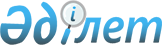 О внесении изменений в постановление акимата Западно-Казахстанской области от 24 февраля 2017 года № 52 "Об установлении водоохранных зон, полос и режима их хозяйственного использования Западно-Казахстанской области"Постановление акимата Западно-Казахстанской области от 10 августа 2020 года № 188. Зарегистрировано Департаментом юстиции Западно-Казахстанской области 12 августа 2020 года № 6339
      Руководствуясь Водным кодексом Республики Казахстан от 9 июля 2003 года, Законом Республики Казахстан от 23 января 2001 года "О местном государственном управлении и самоуправлении в Республике Казахстан" акимат Западно-Казахстанской области ПОСТАНОВЛЯЕТ:
      1. Внести в постановление акимата Западно-Казахстанской области от 24 февраля 2017 года № 52 "Об установлении водоохранных зон, полос и режима их хозяйственного использования Западно-Казахстанской области" (зарегистрированное в Реестре государственной регистрации нормативных правовых актов № 4713, опубликованное 18 марта 2017 года в Эталонном контрольном банке нормативных правовых актов Республики Казахстан) следующие изменения:
      абзац первый пункта 2 изложить в следующей редакции:
      "2. Акимам города Уральск, Акжаикского, Бәйтерек, Бурлинского, Жангалинского, Казталовского, Теректинского, Таскалинского и Чингирлауского районов:";
      приложения 1, 2 к указанному постановлению, изложить в новой редакции, согласно приложениям 1, 2 к настоящему постановлению.
      2. Государственному учреждению "Управление природных ресурсов и регулирования природопользования Западно-Казахстанской области" (Р.Шауенов) обеспечить государственную регистрацию данного постановления в органах юстиции.
      3. Контроль за исполнением настоящего постановления возложить на заместителя акима Западно-Казахстанской области Алпысбаева А.А.
      4. Настоящее постановление вводится в действие со дня первого официального опубликования.
      "СОГЛАСОВАНО"
Руководитель Жайык-Каспийской
бассейновой инспекции
по регулированию использования
и охране водных ресурсов
Комитета по водным ресурсам
Министерства сельского хозяйства
Республики Казахстан
_____________Г.Азидуллин
"__" ___________2020 года Водоохранные зоны и полосы водных объектов Западно-Казахстанской области
      Полное написание аббревиатур:
      га - гектар;
      км - километр;
      м - метр. Режим хозяйственного использования водоохранных зон и полос
      1. В пределах водоохранных зон запрещаются:
      1) ввод в эксплуатацию новых и реконструированных объектов, не обеспеченных сооружениями и устройствами, предотвращающими загрязнение и засорение водных объектов и их водоохранных зон и полос;
      2) проведение реконструкции зданий, сооружений, коммуникаций и других объектов, а также производство строительных, дноуглубительных и взрывных работ, добыча полезных ископаемых, прокладка кабелей, трубопроводов и других коммуникаций, буровых, земельных и иных работ без проектов, согласованных в установленном порядке с местными исполнительными органами, бассейновыми инспекциями, уполномоченным государственным органом в области охраны окружающей среды, государственным органом в сфере санитарно-эпидемиологического благополучия населения и другими заинтересованными органами;
      3) размещение и строительство складов для хранения удобрений, пестицидов, нефтепродуктов, пунктов технического обслуживания, мойки транспортных средств и сельскохозяйственной техники, механических мастерских, устройство свалок бытовых и промышленных отходов, площадок для заправки аппаратуры пестицидами, взлетно-посадочных полос для проведения авиационно-химических работ, а также размещение других объектов, отрицательно влияющих на качество воды;
      4) размещение животноводческих ферм и комплексов, накопителей сточных вод, полей орошения сточными водами, кладбищ, скотомогильников (биотермических ям), а также других объектов, обусловливающих опасность микробного загрязнения поверхностных и подземных вод;
      5) выпас скота с превышением нормы нагрузки, купание и санитарная обработка скота и другие виды хозяйственной деятельности, ухудшающие режим водоемов;
      6) применение способа авиаобработки пестицидами и авиаподкормки минеральными удобрениями сельскохозяйственных культур и лесонасаждений на расстоянии менее двух тысяч метров от уреза воды в водном источнике;
      7) применение пестицидов, на которые не установлены предельно допустимые концентрации, внесение удобрений по снежному покрову, а также использование в качестве удобрений необезвреженных навозосодержащих сточных вод и стойких хлорорганических пестицидов.
      При необходимости проведения вынужденной санитарной обработки в водоохранной зоне допускается применение мало- и среднетоксичных нестойких пестицидов.
      2. В пределах водоохранных полос запрещаются:
      1) хозяйственная и иная деятельность, ухудшающая качественное и гидрологическое состояние (загрязнение, засорение, истощение) водных объектов;
      2) строительство и эксплуатация зданий и сооружений, за исключением водохозяйственных и водозаборных сооружений и их коммуникаций, мостов, мостовых сооружений, причалов, портов, пирсов и иных объектов транспортной инфраструктуры, связанных с деятельностью водного транспорта, объектов по использованию возобновляемых источников энергии (гидродинамической энергии воды), а также рекреационных зон на водном объекте, без строительства зданий и сооружений досугового и (или) оздоровительного назначения;
      3) предоставление земельных участков под садоводство и дачное строительство;
      4) эксплуатация существующих объектов, не обеспеченных сооружениями и устройствами, предотвращающими загрязнение водных объектов и их водоохранных зон и полос;
      5) проведение работ, нарушающих почвенный и травяной покров (в том числе распашка земель, выпас скота, добыча полезных ископаемых), за исключением обработки земель для залужения отдельных участков, посева и посадки леса;
      6) устройство палаточных городков, постоянных стоянок для транспортных средств, летних лагерей для скота;
      7) применение всех видов пестицидов и удобрений.
					© 2012. РГП на ПХВ «Институт законодательства и правовой информации Республики Казахстан» Министерства юстиции Республики Казахстан
				
      Аким Западно-Казахстанской области

Г. Искалиев
Приложение 1
к постановлению акимата
Западно-Казахстанской области
от 10 августа 2020 года № 188Приложение 1
к постановлению акимата
Западно-Казахстанской области
от 24 февраля 2017 года № 52
№
Водный объект, его участок
Место расположение (населенный пункт)
Протяженность границы (км)
Водоохранная зона
Водоохранная зона
Водоохранная полоса
Водоохранная полоса
№
Водный объект, его участок
Место расположение (населенный пункт)
Протяженность границы (км)
Площадь (га)
Ширина (м)
Площадь (га)
Ширина (м)
По проектно-сметной документации "Проект водоохранных зон и полос реки Урал, реки Чаган в черте города Уральска 9 километров, 5 километров соответственно и озера Шалкар Западно-Казахстанской области"
По проектно-сметной документации "Проект водоохранных зон и полос реки Урал, реки Чаган в черте города Уральска 9 километров, 5 километров соответственно и озера Шалкар Западно-Казахстанской области"
По проектно-сметной документации "Проект водоохранных зон и полос реки Урал, реки Чаган в черте города Уральска 9 километров, 5 километров соответственно и озера Шалкар Западно-Казахстанской области"
По проектно-сметной документации "Проект водоохранных зон и полос реки Урал, реки Чаган в черте города Уральска 9 километров, 5 километров соответственно и озера Шалкар Западно-Казахстанской области"
По проектно-сметной документации "Проект водоохранных зон и полос реки Урал, реки Чаган в черте города Уральска 9 километров, 5 километров соответственно и озера Шалкар Западно-Казахстанской области"
По проектно-сметной документации "Проект водоохранных зон и полос реки Урал, реки Чаган в черте города Уральска 9 километров, 5 километров соответственно и озера Шалкар Западно-Казахстанской области"
По проектно-сметной документации "Проект водоохранных зон и полос реки Урал, реки Чаган в черте города Уральска 9 километров, 5 километров соответственно и озера Шалкар Западно-Казахстанской области"
1
озеро Шалкар
село Сарыомир Теректинского района
57
5844
500
2990
50-50
По проектно-сметной документации "Проект водоохранных зон и полос реки Урал Западно-Казахстанской области"
По проектно-сметной документации "Проект водоохранных зон и полос реки Урал Западно-Казахстанской области"
По проектно-сметной документации "Проект водоохранных зон и полос реки Урал Западно-Казахстанской области"
По проектно-сметной документации "Проект водоохранных зон и полос реки Урал Западно-Казахстанской области"
По проектно-сметной документации "Проект водоохранных зон и полос реки Урал Западно-Казахстанской области"
По проектно-сметной документации "Проект водоохранных зон и полос реки Урал Западно-Казахстанской области"
По проектно-сметной документации "Проект водоохранных зон и полос реки Урал Западно-Казахстанской области"
1
Река Урал
от государственной границы до границы Атырауской области
872,74
36819,997
500-2000
6154,3767
35-55
По проектно-сметной документации по обозначению водоохранных зон и полос реки Чаган
По проектно-сметной документации по обозначению водоохранных зон и полос реки Чаган
По проектно-сметной документации по обозначению водоохранных зон и полос реки Чаган
По проектно-сметной документации по обозначению водоохранных зон и полос реки Чаган
По проектно-сметной документации по обозначению водоохранных зон и полос реки Чаган
По проектно-сметной документации по обозначению водоохранных зон и полос реки Чаган
По проектно-сметной документации по обозначению водоохранных зон и полос реки Чаган
1
Река Чаган
от государственной границы до устья реки
91,05
8502,53
500-600
1202,51
35-100
По проектно-сметной документации по обозначению водоохранных зон и полос реки Деркул
По проектно-сметной документации по обозначению водоохранных зон и полос реки Деркул
По проектно-сметной документации по обозначению водоохранных зон и полос реки Деркул
По проектно-сметной документации по обозначению водоохранных зон и полос реки Деркул
По проектно-сметной документации по обозначению водоохранных зон и полос реки Деркул
По проектно-сметной документации по обозначению водоохранных зон и полос реки Деркул
По проектно-сметной документации по обозначению водоохранных зон и полос реки Деркул
1
Река Деркул
от села Вавилино Таскалинского района до устья реки
206,131
18526,77
500-550
2303,76
35
По проектно-сметной документации по обозначению водоохранных зон и полос реки Большой Узень
По проектно-сметной документации по обозначению водоохранных зон и полос реки Большой Узень
По проектно-сметной документации по обозначению водоохранных зон и полос реки Большой Узень
По проектно-сметной документации по обозначению водоохранных зон и полос реки Большой Узень
По проектно-сметной документации по обозначению водоохранных зон и полос реки Большой Узень
По проектно-сметной документации по обозначению водоохранных зон и полос реки Большой Узень
По проектно-сметной документации по обозначению водоохранных зон и полос реки Большой Узень
1
Река Большой Узень
от государственной границы до устья реки
273,8
30365,497
500-600
7373,6212
35-42
По проектно-сметной документации по обозначению водоохранных зон и полос Айдарханского водохранилища
По проектно-сметной документации по обозначению водоохранных зон и полос Айдарханского водохранилища
По проектно-сметной документации по обозначению водоохранных зон и полос Айдарханского водохранилища
По проектно-сметной документации по обозначению водоохранных зон и полос Айдарханского водохранилища
По проектно-сметной документации по обозначению водоохранных зон и полос Айдарханского водохранилища
По проектно-сметной документации по обозначению водоохранных зон и полос Айдарханского водохранилища
По проектно-сметной документации по обозначению водоохранных зон и полос Айдарханского водохранилища
1
Айдарханское водохранилище
река Большой Узень, Казталовский район
22,921
3060,6036
500
1926,9386
35
По проектно-сметной документации по обозначению водоохранных зон и полос Сарычаганакского водохранилища
По проектно-сметной документации по обозначению водоохранных зон и полос Сарычаганакского водохранилища
По проектно-сметной документации по обозначению водоохранных зон и полос Сарычаганакского водохранилища
По проектно-сметной документации по обозначению водоохранных зон и полос Сарычаганакского водохранилища
По проектно-сметной документации по обозначению водоохранных зон и полос Сарычаганакского водохранилища
По проектно-сметной документации по обозначению водоохранных зон и полос Сарычаганакского водохранилища
По проектно-сметной документации по обозначению водоохранных зон и полос Сарычаганакского водохранилища
1
Сарычаганакское водохранилище
река Большой Узень, Казталовский район
16,739
2875,20
500
1998,5042
35
По проектно-сметной документации по обозначению водоохранных зон и полос реки Малый Узень
По проектно-сметной документации по обозначению водоохранных зон и полос реки Малый Узень
По проектно-сметной документации по обозначению водоохранных зон и полос реки Малый Узень
По проектно-сметной документации по обозначению водоохранных зон и полос реки Малый Узень
По проектно-сметной документации по обозначению водоохранных зон и полос реки Малый Узень
По проектно-сметной документации по обозначению водоохранных зон и полос реки Малый Узень
По проектно-сметной документации по обозначению водоохранных зон и полос реки Малый Узень
1
Река Малый Узень
от государственной границы до устья реки
407,3
40008,02
500-600
7978,4837
35-100
По проектно-сметной документации по обозначению водоохранных зон и полос реки Утва
По проектно-сметной документации по обозначению водоохранных зон и полос реки Утва
По проектно-сметной документации по обозначению водоохранных зон и полос реки Утва
По проектно-сметной документации по обозначению водоохранных зон и полос реки Утва
По проектно-сметной документации по обозначению водоохранных зон и полос реки Утва
По проектно-сметной документации по обозначению водоохранных зон и полос реки Утва
По проектно-сметной документации по обозначению водоохранных зон и полос реки Утва
1
Река Утва
Чингирлауский и Бурлинский районы
312
33745,048
500
4330,8456
35-42
По проектно-сметной документации по обозначению водоохранных зон и полос Желаевского карьера
По проектно-сметной документации по обозначению водоохранных зон и полос Желаевского карьера
По проектно-сметной документации по обозначению водоохранных зон и полос Желаевского карьера
По проектно-сметной документации по обозначению водоохранных зон и полос Желаевского карьера
По проектно-сметной документации по обозначению водоохранных зон и полос Желаевского карьера
По проектно-сметной документации по обозначению водоохранных зон и полос Желаевского карьера
По проектно-сметной документации по обозначению водоохранных зон и полос Желаевского карьера
1
Желаевский карьер (кадастровые номера 08-118-115-821, 08-118-115-082, 08-118-115-859, 08-118-951-030,08-118-955-415, 08-118-952-066)
Трекинский сельский округ района Бәйтерек
Восточный берег водоема №1 - 1,002; Западный берег водоема №2 – 0,432
36,75
300
11,99
35
По проектно-сметной документации по обозначению водоохранных зон и полос водных объектов месторождения Карачаганак
По проектно-сметной документации по обозначению водоохранных зон и полос водных объектов месторождения Карачаганак
По проектно-сметной документации по обозначению водоохранных зон и полос водных объектов месторождения Карачаганак
По проектно-сметной документации по обозначению водоохранных зон и полос водных объектов месторождения Карачаганак
По проектно-сметной документации по обозначению водоохранных зон и полос водных объектов месторождения Карачаганак
По проектно-сметной документации по обозначению водоохранных зон и полос водных объектов месторождения Карачаганак
По проектно-сметной документации по обозначению водоохранных зон и полос водных объектов месторождения Карачаганак
1
Река Березовка
Жарсуатский, Пугачевский, Успеновский сельские округа Бурлинского района
21,7
1493,0591
500
164,5591
35
2
Балка Куншубай
Жарсуатский, Пугачевский сельские округа Бурлинского района
13,9
793,8597
500
82,1446
35
3
Балка Калминкова
Пугачевский сельский округ Бурлинского района
9,64
488,0690
500
50,0934
35
4
Балка Безымянная
Пугачевский сельский округ Бурлинского района
4,6
165,3114
500
31,8349
35Приложение 2
к постановлению акимата
Западно-Казахстанской области
от 10 августа 2020 года № 188Приложение 2
к постановлению акимата
Западно-Казахстанской области
от 24 февраля 2017 года № 52